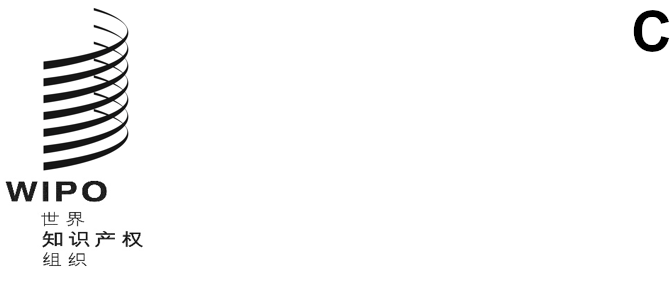 CDIP/29/1原文：英文日期：2022年10月17日发展与知识产权委员会（CDIP）第二十九届会议
2022年10月17日至21日，日内瓦议　程秘书处编拟会议开幕通过议程见本文件。一般性发言监测、评估、讨论和报告所有发展议程建议的落实情况a)	报告——正在进行的发展议程项目见文件CDIP/29/2。b)	“成功的发展议程项目提案用工具”发展议程项目完成报告见文件CDIP/29/4。c)	“成功的发展议程项目提案用工具”发展议程项目审评报告见文件CDIP/29/5。d)	45项发展议程建议的落实进展报告见文件CDIP/29/10。e)	内部监督司对WIPO Match的评价报告见文件EVAL 2020-05。4.(i)产权组织合作促进发展领域的技术援助继续讨论产权组织合作促进发展领域的技术援助见文件CDIP/24/8。继续讨论未来的网络研讨会见文件CDIP/26/6。审议已通过的各项建议的落实工作计划a)	非洲集团关于每两年组织一次知识产权与发展国际会议的提案见文件CDIP/29/3。b)	已通过的独立审查建议的实施情况——秘书处更新的提案和成员国的意见见文件CDIP/29/6。c)	产权组织中小企业知识产权管理案例研究汇编见文件CDIP/29/7。d)	加强软件部门运用知识产权开发移动应用程序——第二阶段提案见文件CDIP/29/8。e)	非洲集团关于对产权组织在合作促进发展领域开展的技术援助进行独立外部审查的提案见文件CDIP/29/9。f)	经修订的突尼斯关于通过创新和知识产权减少与工作有关的事故和职业病的项目提案见文件CDIP/29/11。知识产权与发展-	知识产权商业化和技术转让未来工作主席总结会议闭幕[文件完]